Fête du livre de Flers Agglo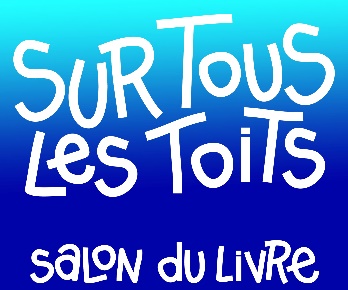 Edition 2024 Concours de nouvelles – RèglementPréambuleUne nouvelle est une fiction généralement brève et intense présentant un nombre restreint de personnages et une intrigue tendant vers une fin inattendue ou surprenante, voire fantastique. De construction dramatique, elle ne décrit ses personnages que dans la mesure où ils réagissent à l'événement qui forme la trame du récit. Proche du conte, la nouvelle se distingue de celui-ci par son souci de la précision, tant dans la psychologie des personnages que dans l'évocation du décor. Sentimentale, historique, réaliste, fantastique, elle se plie aux inspirations les plus diverses.Source : encyclopédie LarousseArticle 1 : ObjetFlers Agglo organise un concours de nouvelles dans le cadre de sa Fête du livre 2024.Article 2 : Cadre et inscriptionsa. Le concours est gratuit et ouvert à toute personne non professionnelle écrivant en français. Les membres du jury du concours de nouvelles et leur famille ne sont pas admis à participer.b. Le thème en est : la ville. Le jury doit pouvoir identifier l’importance du thème dans le texte.c. Les concurrents ne peuvent envoyer qu’une seule nouvelle, inédite, rédigée en langue française, libre de tout droit. Article 3 : Présentationa. Le texte sera présenté en Times New Roman, taille de police 12 avec une hauteur d’interligne de 1,5, et imprimé sur feuilles A4 (recto seulement). Il ne pourra excéder 5 pages. Les pages devront être numérotées et agrafées en haut à gauche.b. Le titre sera mentionné sur une page de garde (ne comptant pas dans les 5 pages autorisées pour le texte) ainsi que sur les pages du texte en en-tête ou en pied-de page ; l’auteur y indiquera également son pseudonyme afin de garantir l’anonymat de la correction. Un modèle sera téléchargeable sur le portail des médiathèques de Flers Agglo. Les candidats ayant besoin d’aide pour la mise en page de leur texte peuvent s’adresser aux trois médiathèques de Flers Agglo sur leurs horaires d’ouverture.Article 4 : Dépôt des inscriptions et des nouvellesAfin de préserver l’anonymat, le candidat devra envoyer ou déposer :a. la fiche d’inscription jointe à ce règlement b. le texte de la nouvelle …soit à l’adresse fetedulivre@flers-agglo.fr (en format PDF pour éviter les modifications accidentelles), soit en version papier dans l’une des trois médiathèques du réseau.Article 5 : Composition, lectures et délibérations du juryLe jury sera composé d’élus et de professionnels actifs ou retraités de l’éducation ou de métiers culturels.Il se réunira à la médiathèque de Flers pour la lecture des textes et les délibérations.Article 6 : Attribution de lotsDes lots seront attribués aux lauréats du concours selon la répartition suivante :Catégorie Adultes : personnes âgées de plus de 18 ans au jour du dépôt classement des 3 meilleurs textesCatégorie Adolescents : personnes âgées de 12 à 18 ans au jour du dépôt classement des 3 meilleurs textesCatégorie Enfants : personnes âgées de – de 12 ans au jour du dépôt classement des 3 meilleurs textesPrix spécial du jury : attribué à l’initiative du jury sous réserve d’unanimité pour un texte présentant des imperfections mais remarquable par son inspiration ou son style. Le rédacteur peut être issu de n’importe laquelle des trois catégories.Les lots sont identiques et consistent en des bons d’achat d’une valeur de :-50€ pour le premier lauréat de chaque catégorie (3)-30€ pour les autres lauréats (6) et pour le prix spécial du jury (1)…à retirer auprès de la librairie Quartier libre à Flers.La remise des lots aura lieu pendant le Salon du livre au Forum de Flers le samedi 6 avril 2024.Article 7 : Non-respect du règlementTout texte ne respectant pas l’une des conditions ci-dessus énumérées sera exclu du concours.Le concours est ouvert du mardi 2 janvier au lundi 11 mars 2024 minuit, date limite d’envoi et de dépôt.Fête du livre de Flers AggloEdition 2024 Concours de nouvelles – Bulletin d’inscriptionPSEUDONYME CHOISI :________________________________________________________________NOM :_____________________________________________________________________________PRENOM : __________________________________________________________________________DATE DE NAISSANCE : ________________________________________________________________ADRESSE POSTALE : ______________________________________________________________________________________________________________________________________________________________________________________________________________________________________ADRESSE COURRIEL : ________________________________________________________________TITRE DE LA NOUVELLE : ________________________________________________________________________________________________________________________________________________AUTORISATIONS J’autorise Flers Agglo à utiliser mes coordonnées pour me contacter dans le cadre du concours de nouvelles la Fête du livreJ’autorise Flers Agglo à communiquer mes coordonnées ci-dessus à la presse	 OUI										 NONJ’autorise la publication de tout ou partie de mon texte par Flers Agglo sur ses comptes de réseaux sociaux, journal communautaire, pages Internet ou sur papier dans un but de promotion de l’événement et de valorisation du concours : OUI avec mon pseudonyme		 OUI avec mon vrai nom		 NONPar la présente signature, j’atteste avoir pris connaissance du règlement du concours de nouvelles de la Fête du livre 2024 et m’engage à le respecter.DATE											SIGNATURE(Pour les candidats mineurs, apposer obligatoirement l’identité et la signature d’un parent)Médiathèque de Flers9 rue du Collège 61100 FLERS02 33 98 42 22Médiathèque du HoulmePlace du Général de Gaulle61220 BRIOUZE02 33 62 81 50Médiathèque La Grande Nouvelle8 rue Saint-Denis61600 LA FERTE MACE02 33 14 14 79